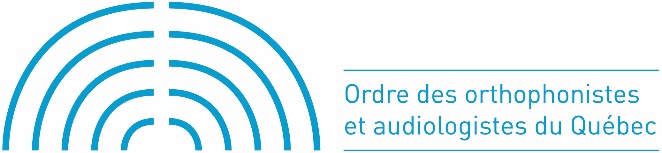 Ce prix a pour but d’encourager l’esprit d’entrepreneuriat, la créativité, le dynamisme et l’engagement d’une ou d’un membre orthophoniste ou audiologiste ou un groupe d’orthophonistes ou d’audiologistes dans la réalisation d’un projet ou d’une démarche novatrice contribuant à la protection du public par l’amélioration de la qualité des services à la population.Le Prix Innovation-Desjardins est offert annuellement. Gracieuseté de Desjardins, il est accompagné d’une bourse de 3000 $, accordée à la personne lauréate. La remise de ce prix se déroulera lors des Journées professionnelles en orthophonie et en audiologie, les 10 et 11 novembre 2022.Pour connaître les critères d’admissibilité, veuillez-vous référer à la page Web Poser une candidature pour le Prix Innovation-Desjardins.S’il y a plusieurs documents à joindre, veuillez s’il vous plaît les transmettre au même moment que le présent formulaire nommé et daté.Date de transmission du dossier : 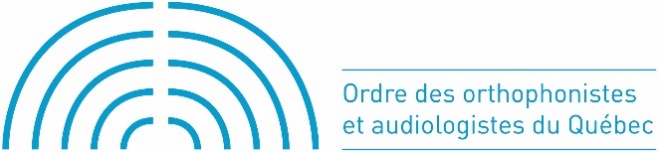 Prénom :Nom : No de membre : Diplôme de : Profession :Courriel :Téléphone : Prénom :Nom : No de membre : Profession :Courriel Téléphone : NOM DE LA PERSONNE OU DU GROUPE DE PERSONNES :CARRIÈRE PROFESSIONNELLE : CARRIÈRE PROFESSIONNELLE : EXPÉRIENCE DE TRAVAIL : EXPÉRIENCE DE TRAVAIL : PUBLICATIONS : PUBLICATIONS : BOURSES D’ÉTUDES : BOURSES D’ÉTUDES : RAISONS PRINCIPALES QUI MOTIVENT LA CANDIDATURE